22.04.2020 klasa VI MuzykaTemat: JAK POWSTAJE MUZYKA – HARMONIA.Podręcznik str. 86-871.Co to jest harmonia?Odp: Harmonia to zbiór zasad mówiących o współbrzmieniach dźwięków. Harmonia dotyczy również łączenia współbrzmień. 2.Co to jest akord?Akord to współbrzmienie co najmniej 3 różnych dźwięków.Dźwięki wchodzące w skład akordu muszą mieć różną wysokość i nazwę.Akordy, możemy budować na każdym stopniu gamy.Akord jest podstawową jednostką w harmonii.3.Przykłady trójdźwięków/ akordów durowych i molowych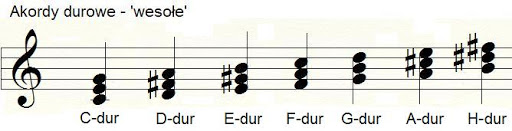 http://www.muzykotekaszkolna.pl/Lekcje/lekcja5.3/img/5_3_2.png link dla dociekliwych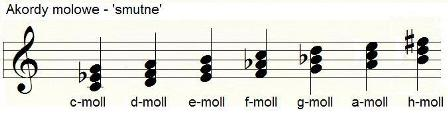 Przyślij mi odpowiedź na pytanie: Jak nazywa się trójdźwięk zbudowany na pierwszym, czwartym i piątym stopniu gamy?To co jest kolorem czerwonym zaznaczone przepisz do zeszytu. 